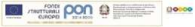 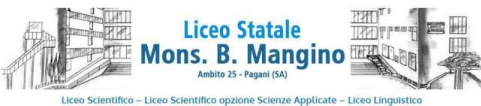 Via Guido Tramontano, 3 84016 PAGANI – Salerno                                     Tel. 081916412 - sito web: www.liceomangino.edu.it www.liceomangino.edu.itindirizzo pec: saps08000t@pec.istruzione.it e-mail: saps08000t@istruzione.itCodice fiscale: 80022400651 Codice univoco Fatturazione elettronica: UFC29ADOZIONI PER L’ANNO SCOLASTICO 2024/2025MODULO NUOVA ADOZIONE LIBRI DI TESTO                      Docente: …………………………………………..………… Materia d’insegnamento: ………………………………………………………Autore/i: …………………………………………… Testo: ……………………………………………………………………………Vol. ………...Editore: …………………………………………………………    Prezzo: €………………….…..…Codice Volume: …………………………………………………………….   (Riportare il codice ISBN di 13 cifre AGGIORNATO) MOTIVAZIONI DELLA NUOVA ADOZIONE:Le caratteristiche del testo, che ne rendono opportuna la scelta in relazione agli obiettivi da perseguire, ai programmi di insegnamento, agli obiettivi della programmazione didattica ed educativa prevista dal PTOF, sono così riassumibili (argomentare nel dettaglio le criticità riscontrate e specificare le motivazioni della nuova proposta di adozione presentata):MotivazioniSi precisa altresì che si propone la nuova edizione del libro di testo per obiettive necessità determinate da (barrare la voce di interesse): • Sostanziali innovazioni scientifiche / didattiche• Modifiche dell’ordinamento dei licei / nuove indicazioni nazionali• Determinanti modifiche didattiche nell’impostazione del curricolo della disciplina• Reali esigenze derivanti dalla necessità di sostituire con un testo a versione mista l’attuale testo in adozione esistente unicamente in formato cartaceo• Determinanti modifiche didattiche nell’impostazione del curricolo della disciplina • Reali esigenze derivanti dalla necessità di sostituire con un testo a versione mista l’attuale testo in adozione esistente unicamente in formato cartaceoLì,                                                                                                                            IL DOCENTE